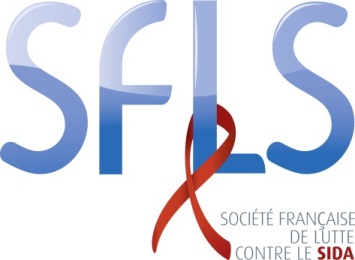 Association régie par la loi 1901 - Enregistrée le 21 avril 1994 à la préfecture du Nord n° 5/28995SFLS -  Hôpital du Tondu - Groupe Hospitalier Pellegrin - 33076 BORDEAUXTél : 05 56 96 47 91  - Fax : 05 56 79 60 87 - e.mail : sfls@wanadoo.fr Site Internet : www.sfls.aei.frBULLETIN ADHESION 2017A renvoyer avec le règlement a : SOCIETE FRANCAISE DE LUTTE CONTRE LE SIDAHôpital du Tondu - Groupe Hospitalier Pellegrin  - 33076 BORDEAUX  Nom * : …………………………………Prénom : 	* S’il s’agit d’une Association, adhésion obligatoire  avec le NOM d’un représentant de l’Association.Si adhérent au titre d’une Association, nom de l’Association : …………………………….................................Profession  : ……………………………………………………………………………….....................................................Adresse professionnelle : 	Code postal : 	Ville :	 Tél : 	 Fax : 	Email obligatoire (pour envoi du reçu fiscal) : 	   J'adhère à la S.F.L.S : montant*  .................. euros              Chèque               Espèces*(Montant libre avec un minimum de 10 euros)Un reçu fiscal vous sera adressé.Merci de répondre aux questions ci-dessous OUINONAcceptez-vous que vos coordonnées soient diffusées aux partenaires de la SFLS ? Souhaitez-vous figurer dans l’annuaire électronique de la SFLS ?Si oui, vérifiez que votre adresse électronique soit bien notée.Souhaitez- vous recevoir la newsletter de la SFLS ? 